Correction de devoir 2:1) Les magmas A et B étant issus d’une fusion de la roche C du manteau au niveau d’un point chaud où la fusion se fait par une augmentation de température à pression constante. 2) La roche C est une roche ultrabasique car le taux de silice de cette roche est inférieur à 45% (voir projection), 3) D’après la projection le magma A qui donné la roche A est un magma intermédiaire car sa teneur en silice est entre 52% et 65%, alors que le magma B qui a donné la roche B est un magma basique car sa teneur en silice est entre 45% et 52%, 4) Les deux magmas A et B sont issus de la même roche C, mais ils sont différents car leur taux de fusion partielle n’est pas le même et/ou ils ont subi des chemins différents avec des cristallisations fractionnées différentes ceci constitue ce qu’on appelle une différenciation magmatique. 5) Le magma le plus différencié est le magma A car il contient le taux de silice le plus élevé. 6) La composition minéralogique des trois roches à partir du digramme :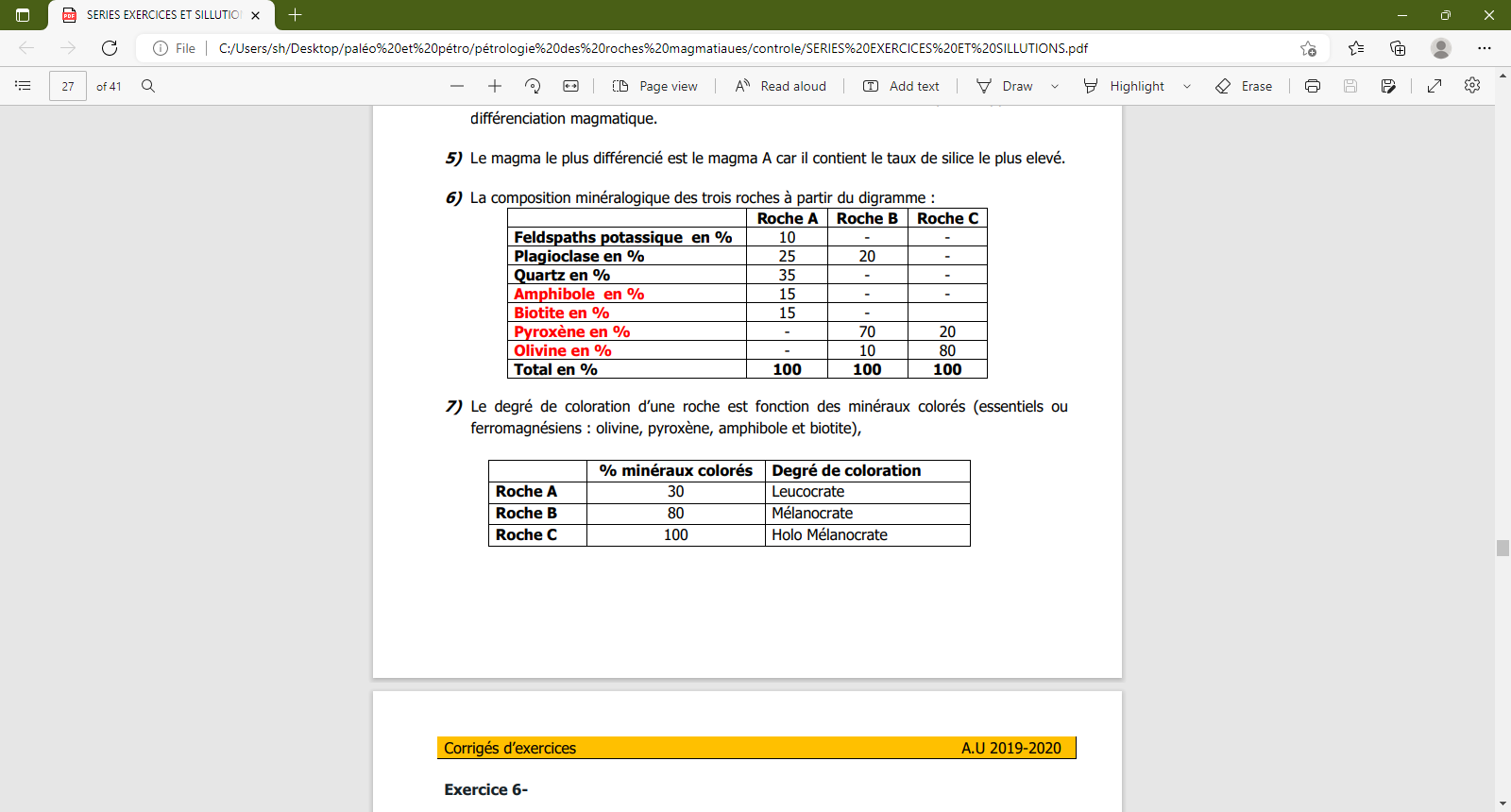 